Публичный доклад директора муниципального бюджетного образовательного учреждения Ильменской средней общеобразовательной школы Руднянского муниципального района Волгоградской области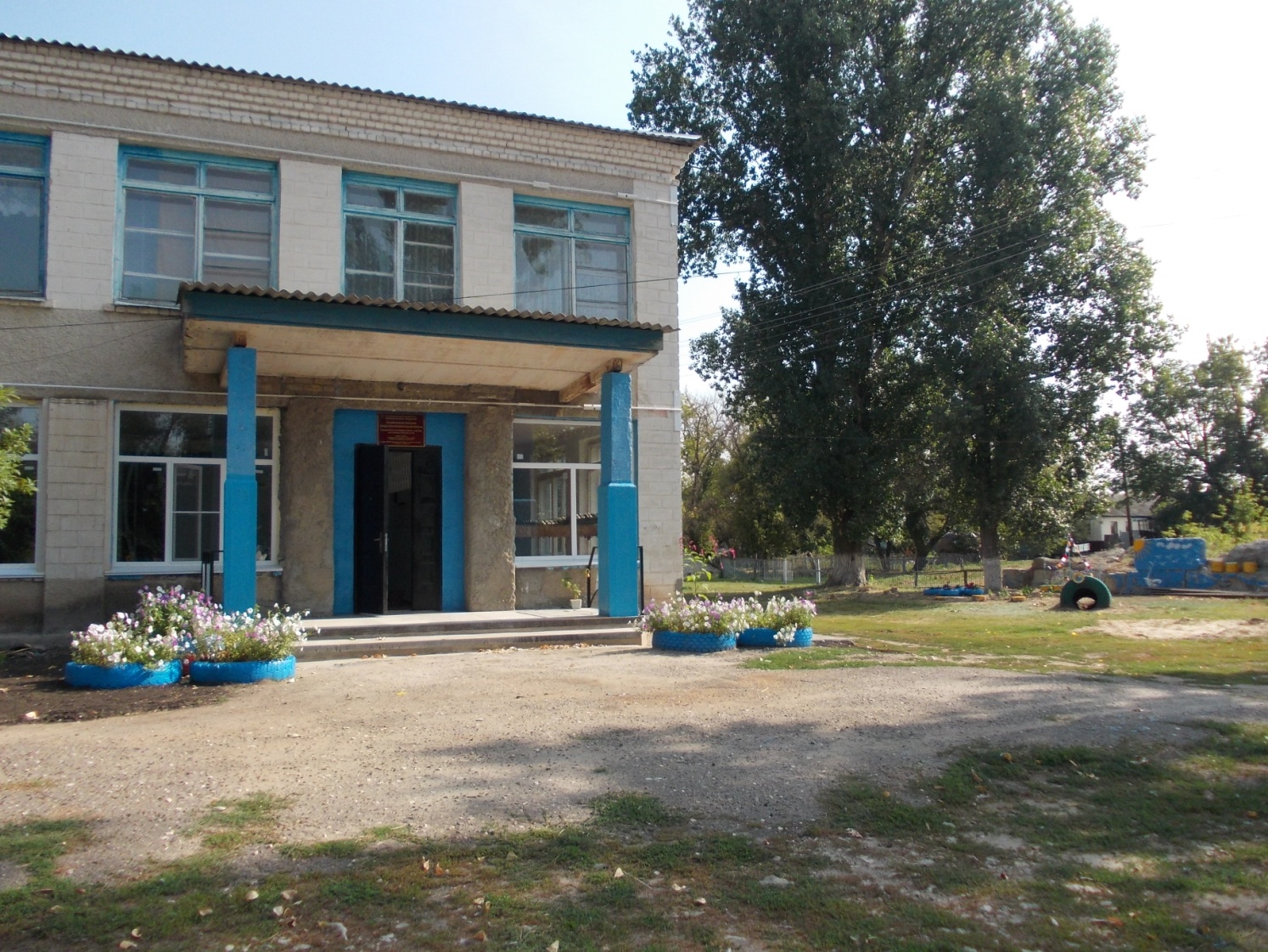 2012- 2013 год Общая характеристика школы.ИНФОРМАЦИОННАЯ КАРТАКраткая историческая справка о развитии народного образования в селе Ильмень.В селе Ильмень обучение детей было организовано с 1862 года. В церковно – приходской школе обучалось 40 мальчиков;1869 год – церковно – приходская школа передана в ведение земства, обучалось 116 детей;1899 год – действует 2 школы грамоты, обучается до 200 учеников;1933 год – начальная школа № 10 преобразована в семилетнюю, всего обучается 580 детей, (470 человек в семилетней и 11 человек в начальной школе № 27)1959 год – семилетняя школа преобразована в восьмилетнюю, обучается 344 ребенка.1970 год – восьмилетняя школа преобразована в среднюю, построено типовое двухэтажное здание, в 1970 – .г обучается 314 человек. Площадь школы составляет , количество классных комнат - 15 . В 1974 году единственная в районе ученица нашей школы Абраменко Галина награждена золотой медалью за особые успехи в учении.В 1996 году на базе школы проходил 1 районный экологический слет «Голосуем за жизнь», где учащиеся школы занимают 1 место.С . по . в школе работает экспериментальная площадка на базе Волгоградского педагогического университета по формированию экологической культуры школьников, научный консультант работы - кандидат педагогических наук,  доцент университета Романенко Л.В.В ходе эксперимента учащиеся школы Симакова Анна, Гусева Надежда, Шилов Антон, Коваленко Наталья становятся призерами районных, зональных и областных олимпиад по экологии.В 2004 году школа занимает 3 место в областном конкурсе на лучшую постановку работы по профилактике детского дорожно – транспортного травматизма.В 2010 году – 1 место в районном конкурсе  творческих и исследовательских работ «Люблю тебя, мой край родной»,В 2011 году школа занимает 1 место в областном конкурс детского рисунка «Дорога к храму».В 2011 году школа занимает 2 место в областном конкурсе « Зеленая планета-2011».           В 2011 году учащиеся Батиев Андрей и Тюрина Александра заняли 2 и 3 места на областных соревнованиях по легкой атлетике.В  2012 году  ученица 5 класса, Янчик Юлия, заняла 1 место в областном конкурсе  «Зеркало природы»,  руководитель учитель технологии Маюрченко О.К.            В  2012 году  ученица 11 класса Плющенко Алина, участница областной научно- практической конференции «Современное экономическое мышление» заняла 2 место, научный руководитель, учитель биологии Битюцкая Т.Н.В  2012 году  - 1 место и Гран-при в районном конкурсе творческих и исследовательских работ, посвященный Чибасову Е. «Люблю тебя, мой край родной».В 2013 году краеведческий музей  школы занял  первое место в  районном конкурсе музеев. В 2013 году  школа заняла 1 место  в областной акции «Летопись добрых дел».В 2013 году  школа заняла 1 место в областном конкурсе «Музеи 21 века».За период с 1998г. по 2013 г. школу закончили с медалью за особые успехи в учении:. – Ендовицкая Светлана – золотая медаль;. – Жорняк Надежда – золотая медаль;                Гусева Надежда – серебряная медаль;. – Карнаухова Галина – серебряная медаль;. – Севастьянова Александра – золотая медаль;              - Коваленко Наталья – золотая медаль;. – Шилов Антон – золотая медаль;. – Иванченко Евгений – золотая медаль;. – Долгова Юлия – золотая медаль;. – Ендовицкая Татьяна – серебряная медаль;. – Малолетенко Татьяна – золотая медаль.2010 г – Плющенко Павел – серебряная медаль          2013 г – Вершинин Роман – серебряная медаль, Перевертайло Максим - серебряная медальХарактеристика участников образовательного процесса Категория учащихся.В  2012/2013 г в школе  обучалось 84  ребёнка. Средняя наполняемость классов 8 человек. На первой ступени обучалось 34 ребенка. Начальная школа работает в условиях малокомплектной школы. В связи с сокращением количества учащихся происходит сокращение количества классов - комплектов. В 2012/2013 учебном году 9 классов комплектов (объединены 3,4 в один класс-комплект)На второй ступени обучалось 38 учеников. На третьей ступени обучалось 12 детей.Количество: - девочек - 38чел.                         - мальчиков – 46 чел.Таблица «Анализ социального паспорта школы».Состав семей:Многодетные семьи (количество)     -12Неполные семьи  -9Дети находящиеся на опеки (количество и фамилии) – 2(Кузнецова А., Баранов Д.)Единственные дети в семье (количество)     -15 Имеющие братьев и сестер (количество)     -69Жилищные условия:В отдельных квартирах    - 84Арендуют жилье               - 0Образовательный уровень родителей:                        мать                 отец                                               Имеют высшее образование                                              8                         5Среднее специальное образование                                   34                       28                                                           Среднее                                                                                  36                       35                                 Неполное среднее                                                               5                       9                                    Количество учащихся, входящих в группу «риска», склонных к правонарушениям(количество и фамилии)  - 4(Горюнова Карина -11 кл., Коваленко Филипп-5 кл, Коваленко Максим-2 класс, Девляшов Стас -2 кл.)Национальный состав:           национальность            количество                                                     русский                                77                                                                                                             армянин                                  3                                                                                                                          даргинец                                 2                                                                                                                                                                                                                                                                                                                                                                                                                   лезгин                                    1                                                     курд                                        1                                                                     Состояние здоровья учащихся:Находятся  на индивидуальном обучении(фамилии) -0  1 группа здоровья-22 группа здоровья-813 группа здоровья -1Внешкольная деятельность учащихся в системе дополнительного образования:Обучаются в музыкальных школах-4  В спортивных секциях  - 56В танцевальных студиях - 0В художественных школах –2Другие виды деятельности – кружки и секции МБОУ Ильменской СОШ- 222012-2913 годОбщее количество детей – 84Общее количество семей – 62Число многодетных семей – 12Всего детей - 42           Из них: школьников – 21                       Дошкольников – 18Число неблагополучных семей –3                                      Всего детей –6             Из них: школьников – 5                     Дошкольников –0         Количество детей под опекой – 2             Количество детей имеющих приемных родителей – 0Число семей имеющих детей инвалидов – 0В них всего детей – 0 Из них: школьников – 0                Дошкольников – 0 Число женщин со статусом матери  - одиночки – 6            Количество детей – 8             Из них: школьников – 7                          Дошкольников – 1Число малоимущих семей -8   В них детей: школьников- 11                            Дошкольников – 5Число детей подростков на внутришкольном учете – 4Число подростков совершивших преступление – 0Число неполных семей – 3В них всего детей - 5Из них: школьников-  4 дошкольников -Таблица «Социальный статус родителей».Структура управления общеобразовательного учреждения, его органов самоуправления.Цель управления на уровне школы заключается в формировании демократического учреждения, в основу которого заложена идея психолого-педагогических, социально-педагогических, организационно-педагогических и правовых гарантий на полноценное образование.          Управление осуществляется на основе сотрудничества педагогического, ученического и родительского коллективов.           За последнее время сложилась система управления школой, которая допускает следующие ключевые возможности: - учитывать интересы каждого участника школьного сообщества; - контролировать соответствие общественных интересов интересам  каждого участника образовательного процесса;- позитивно решать противоречия между участниками школьной жизни.          В школе создаются эффективные формы совместного участия учителей, учащихся, родителей и других заинтересованных социальных групп в организации учебно-воспитательного процесса, в реализации программы развития школы; создаются условия для достижения ее главной цели - формирования конкурентоспособной личности.           Первым звеном в системе самоуправления родителей являются классные родительские собрания.           Представителем учащихся в системе государственного общественного управления школы является детская общественная организация «РУИЗ». В процессе подготовки и проведения творческих дел «РУИЗ» включают в свою работу творческие группы учащихся, педагогов и родителей: поисковые и творческие группы по организации культурно-массовых и спортивно-оздоровительных мероприятий и мероприятий по гражданскому и патриотическому воспитанию.IV. Условия осуществления образовательного процесса.            Информационная среда школы создаёт условия для широкого и системного использования компьютерных технологий в образовательном процессе, повышения эффективности урочных и внеурочных занятий по всем учебным предметам на всех ступенях образования, в индивидуальной учебно-исследовательской работе учащихся.            При реализации  основной образовательной программы начального общего образования, учителями 1-4 классов накапливаются и сохраняются материалы о личностном развитии учащихся (портфолио, диагностические карты, отслеживается мониторинг обученности учащихся), дифференцированно составляются планы по предметам, обобщаются опыты работы учителей. Для успешной  учебной деятельности учащихся начальная школа частично оснащена печатными  и электронными  носителями учебной информации, мультимедийными, аудио и видеоматериалами, цифровыми образовательными ресурсами. На сегодняшний день в школе 19 компьютеров, что в среднем составляет  1 компьютер на 4 обучающихся, 3 ноутбука,  10проекторов, 1 интерактивная доска, 3 телевизора, документ –камера Aver- Vision(1 шт), веб-камера  Microsoft (1шт), интерактивная приставка Mimio, сканер – 1 шт, 6 принтеров, 1 МФУ, муз.цент–караоке (2шт),  муз.центр (2 шт);  DVD – проигрыватель, звукоусилительный мобильный комплект,  копировальная техника. Имеется доступ в Интернет.        С целью организации учебного процесса, отвечающего современным требованиям, в школе формируется фонд медиатеки, по различным направлениям и предметным областям.Читатели могут воспользоваться не только традиционными книжными, но и периодическими печатными изданиями, электронными носителями информации и Интернет. Библиотека оказывает консультативно-методическую помощь сотрудникам школы. Уровень обеспеченности обучающихся  учебниками на 2012-2013 год за счет фонда библиотеки, как и в прошлом учебном году – 100%.                   Созданные в школе материально-технические условия обеспечивают детям обучение и воспитание по реализуемым программам как основного, так и дополнительного образования.Учебный план школы   Учебный план муниципального бюджетного образовательного учреждения Ильменская средняя общеобразовательная школа на 2012-2013 учебный год  разработан на основе следующих нормативных документов: - Закон Российской Федерации  от 10.07.1992 № 3266-1 "Об образовании";-	Типовое положение об общеобразовательном учреждении, утвержденное Постановлением Правительства Российской Федерации от 10.03.2001 № 196;-	приказ Министерства образования Российской Федерации от 05.03.2004 №1089 "Об утверждении Федерального компонента государственных образовательных стандартов начального общего, основного общего и среднего (полного) общего образования";-	приказ Министерства образования Российской Федерации от 09.03.2004г. №1312 "Об утверждении Федерального базисного учебного плана и примерных учебных планов для образовательных учреждений Российской Федерации, реализующих программы общего образования";-	приказ Министерства образования и науки Российской Федерации от 20.08.2008 №241 " О внесении изменений в федеральный базисный учебный план и примерные учебные планы для образовательных учреждений Российской Федерации, реализующих программы общего образования, утвержденные приказом Министерства образования Российской Федерации от 9 марта 2004 г. N1312 "Об утверждении Федерального базисного учебного плана и примерных учебных планов для образовательных учреждений Российской Федерации, реализующих программы общего образования"; -	приказ Министерства образования и науки Российской Федерации от 30.08.2010 №889 "О внесении изменений в федеральный базисный учебный план и примерные учебные планы для образовательных учреждений Российской Федерации, реализующих программы общего образования, утвержденные приказом Министерства образования Российской Федерации от 9 марта 2004 г. N1312 "Об утверждении Федерального базисного учебного плана и примерных учебных планов для образовательных учреждений Российской Федерации, реализующих программы общего образования";-	приказ Министерства образования и науки Российской Федерации от 03.06.2011 №1994 "О внесении изменений в федеральный базисный учебный план и примерные учебные планы для образовательных учреждений Российской Федерации, реализующих программы общего образования, утвержденные приказом Министерства образования Российской Федерации от 9 марта 2004 г. N1312";-	Санитарно-эпидемиологические требования к условиям и организации обучения в общеобразовательных учреждениях 2.4.2.1178-02, утвержденные  Постановлением Главного государственного санитарного врача Российской Федерации  от  01.09.2011 г.Федеральный государственный стандарт начального общего образования (Приказ МОиН № 363 от 06 октября 2009 зарегистрирован Минюст № 17785 от 22 .12. 2009); Приказ МО и Н РФ № 822 от 23.12.2009 «Об утверждении федерального перечня учебников, рекомендованных (допущенных) к использованию в образовательных учреждениях, реализующих программы общего образования и имеющих государственную аккредитацию, на 2011-2012 год» нормативных документов Министерства образования и науки: Рекомендации по организации обучения в первом классе четырехлетней начальной школы (Письмо МО РФ № 408/13-13 от 20.04.2001);Об организации обучения в первом классе четырехлетней начальной школы
(Письмо МО РФ № 202/11-13 от 25.09.2000); О недопустимости перегрузок обучающихся в начальной школе (Письмо МО РФ № 220/11-13 от 20.02.1999);Контроль и оценка результатов обучения в начальной школе (Письмо МО РФ № 1561/14-15 от19.11.1998);Система оценивания учебных достижений школьников в условиях безотметочного обучения (Письмо МО РФ № 13-51-120/13 от 03.06.2003);Рекомендации по использованию компьютеров в начальной школе. (Письмо МО РФ и НИИ гигиены и охраны здоровья детей и подростков РАМ № 199/13 от 28.03.2002);О введении иностранного языка во 2-х классах начальной школы (Приложение к письму МО РФ № 957/13-13 от 17.2.2001)Учебный план определяет:структуру обязательных предметных областей Филология, Математика и информатика, Обществознание и естествознание (окружающий мир), Основы духовно-нравственной культуры народов России, Искусство, Технология, Физическая культура;перечень направлений внеурочной деятельности по классам (годам обучения);учебное время, отводимое на изучение предметов по классам (годам) обучения.общий объём нагрузки и максимальный объём аудиторной нагрузки обучающихся.Структура обязательных предметных областей, реализуемых Учебным планом  школыПри определении структуры примерного учебного плана учитывалось, что особую роль в образовании младших школьников играют интегративные курсы: окружающий мир (естествознание и обществознание), математика и информатика, обучение грамоте, курсы, обеспечивающие успешную социализацию обучающихся ( ОБЖ, проектная деятельность, мир деятельности и пр.). В целях обеспечения индивидуальных потребностей обучающихся  учебный план  школы предусматривает время:на увеличение учебных часов, отводимых на изучение отдельных обязательных учебных предметов: в 6 классе из часов школьного компонента в обязательную образовательную область   введены практикум по географии и краеведение 2 часа;  в 9 классе введён в обязательную образовательную область учебного плана  из часов школьного компонента  практикум по математике «Решение математических задач» 2 часа:, в 1-3  классах  введён дополнительный урок русского языка;в 4 классе выделен 1 час на проведение курса «Основы  религиозных культур и светской этики» за счёт 1 часа русского языка;Увеличение учебных часов, отводимых на изучение отдельных обязательных учебных предметов и на введение учебных курсов, обеспечивающих различные интересы обучающихся,  проводиться в пределах максимально допустимой нагрузки учащихся (в соответствии с санитарно-гигиеническими требованиями).
Часть, формируемая участниками образовательного процесса, включает в себя также внеурочную деятельность. Внеурочная деятельность, осуществляемая во второй половине дня, организуется по направлениям развития личности: научно-техническое, физкультурно-спортивное, художественно-эстетическое, эколого-биологическое, естественно-научное в таких формах как проектная и исследовательская деятельность, компьютерные занятия, экскурсии, кружки, школьные научные общества, олимпиады, интеллектуальные марафоны, общественно полезные практики, секции, соревнования и т. д. 
Данные занятия проводятся по выбору обучающихся и их семей. УМК «Английский в фокусе – Starter» предназначен для учащихся 1 класса общеобразовательных учреждений, в которых есть возможность начинать обучение английскому языку уже на этом этапе. Он рассчитан на 2 часа в неделю, поэтому в 1 классе  выделено 2 часа на проведение кружка «Занимательный английский» с целью развития  разговорной речи и пополнения словарного запаса.С целью изучения информатики в начальной школе и формирования у учащихся основ ИКТ –компетентности,  многие компоненты, которой входят в структуру универсальных учебных действий выделен 1 час  кружковой работы в 1 классе и 1 час во 2-4 классах. С целью увеличения двигательной активности младших школьников внеурочная работа по физической культуре в 1-4 классах введена  за счёт часов внеклассной работы по физической культуре.Время, отведенное на внеурочную деятельность, не включается в расчёт допустимой (максимальной) обязательной нагрузки учащихся, но учитывается при определении объемов финансирования, направляемых на реализацию основной образовательной программы. Максимальная (суммарная ) нагрузка обучающихся соответствует   нормативам, обозначенным в базисном учебном плане применительно   к 5-ти дневному режиму работы школы. Обязательная учебная нагрузка, предусмотренная  образовательными программами на изучение каждого предмета в каждом классе, соответствует базисному количеству часов.   Учебный курс «Математика» изучается через реализацию учебных предметов: «Математика» во II – VI классах в объёме 540 часов, «Алгебра»  в VII –IX классах, «Алгебра и начала анализа»  в X –  XI классах, «Геометрия» в VII –XI классах в объёме 1122 часа.Учебный предмет «История» изучается через реализацию учебных курсов «История» - в  V – VIII классах, «История России» и «Всеобщая история» - в IX –  XI классах  в объёме  476 часов.Учебный предмет «Обществознание» изучается с VI по XI классы. Учебный предмет является интегрированным, построен по модульному принципу и включает содержательные разделы: «Общество», «Человек», «Социальная сфера», «Политика», «Экономика» и «Право» в объёме  272 часа.Часы, отведенные во II классе на освоение учебных предметов «Изобразительное искусство» и «Технология» использованы для изучения интегрированного учебного курса «Изобразительное искусство и художественный труд», 2 часа в неделю.В 8 и 9 классах на изучение изобразительного искусства и музыки выделено по 17 часов.Учебный курс «Предпрофильная подготовка» изучается в объёме 34 часа через реализацию двух обязательных разделов: «Информационная работа» и «Профильная ориентация».Учебный предмет «Технология» в VIII – XI классах  изучается в объёме 34 часа в год.Учебный предмет «Основы безопасности жизнедеятельности» вводится на ступени основного общего образования. На его освоение отведено по 1 часу в неделю в 8, 10,11 классах в соответствии с федеральным базисным учебным планом. 	     Учебный план на 2012-2013 год начальная школаУчебный план на 2012-2013 учебный  год второй и третьей ступени обученияЧасы школьного компонента используются в полном объеме на  индивидуально-групповые занятия:11 кл - Технология подготовки к ЕГЭ по математике – 2 часа 11 кл - Технология подготовки к ЕГЭ по русскому языку – 1 часПрактикумы:5 класс  « Практикум по орфографии» -1 час11 класс  «Практикум по орфографии» -1 час10 класс  « Решение уравнений и неравенств» - 1часФакультативные занятия:7  кл. «Мое село в прошлом, настоящем и будущем»для осуществления и поддержки краеведческого  направления в воспитательной системе школы» – 1 час10 кл – «Технология работы с задачами по биологии»-1 час11 класс- «Технология создания сайтов» - 1 часЭлективные курсы:  10 кл. – Глобальная география – 1 час10 кл.- Экологические проблемы планеты Земля- 1 час10 кл.- Текст как речевое произведение -1 час 11 кл. – Жизнь: общие закономерности – 2 часа 10 кл  - Читать легко, продуктивно, быстро – 2 часа  Сумма часов инвариантной и вариантной частей учебного плана школы определяет максимальный объём учебной нагрузки обучающихся, не превышает нормативы, установленные Сан ПиН.  Для реализации учебного плана школа обеспечена необходимыми педагогическими кадрами:- с высшим образованием – _13__  чел;- со средне-специальным -   3  чел;- с высшей категорией  -     0      чел;- с первой категорией    -    8     чел;- со второй категорией -      2  чел;- без категории              -      3   чел.   Школа обеспечена учебными программами, методическими рекомендациями, дидактическими материалами, контрольными заданиями, учебниками, необходимым компьютерным и другим оборудованием.   Финансирование учебного плана осуществляется за счет средств областного бюджета, исходя из максимального годового объёма учебной нагрузки по классам.     Учебный план утверждён на заседании педагогического совета (протокол №1 от 26 августа 2012 г)                  Кадровое обеспечение образовательного процесса.Характеристика педагогического коллективаДиректор МБОУ Ильменской СОШ: Чекунова Елена Васильевна.Стаж педагогической работы – 27лет.Стаж работы в должности директора школы – 22 года.Общее количество работников школы – 21 человек, из них пед.работников – 15 человек.Анализ кадрового состава МБОУ Ильменской СОШ по образованиюКачественный состав педагогического коллективаКачественный состав педагогического коллективаАнализ кадрового состава МБОУ Ильменской СОШ по стажуКурсовая подготовка педагоговVII.Финансовое обеспечение функционирования и развитияобщеобразовательного учреждения.                                                Материально- техническая база школы. 
Школа самостоятельно, в строгом соответствии с законодательством РФ  и Уставом, осуществляет финансово-хозяйственную деятельность.Источниками финансирования и материально- технического обеспечения Школы являются:   - средства, выделяемые из бюджета по утверждённой Учредителем смете;   - добровольные взносы организаций, предприятий и граждан;   - иные источники, не противоречащие законодательству Российской Федерации.Школа самостоятельно распоряжается в соответствии с законодательством Российской Федерации имуществом, полученным Школой, и средствами от  предпринимательской и иной, приносящей доход деятельности.  Школа привлекает в порядке, установленном законодательством  Российской Федерации, дополнительные финансовые средства за счёт добровольных пожертвований и  взносов физических и (или) юридических лиц и используются Школой в соответствии с уставными целями.  Средства от реализации продукции, произведенной на закрепленной за Школой землей сельскохозяйственного назначения,  выращенной на пришкольном учебно-опытном участке  привлекаются для осуществления деятельности Школы , предусмотренной Уставом.   При осуществлении права оперативного управления имуществом ведётся работа по   - эффективному использованию имущества;   - обеспечению сохранности и использованию имущества строго по целевому назначению;   - не допущению ухудшения технического состояния имущества;   -  проведению  капитального  и текущего ремонта;  - согласованию с Учредителем списания имущества, имеющего остаточную стоимость, а также списания имущества, не имеющего остаточной стоимости;  - планирование деятельности Школы, в том числе и в части доходов от предпринимательской и иной приносящей доход деятельности;  - своевременному  предоставлению Учредителю необходимой документации для утверждения сметы доходов и расходов Школы с учётом расходов и доходов от предпринимательской и иной приносящей доход деятельности и доходов от использования муниципального имущества.
Школа имеет центральное отопление, водопровод, канализацию. 
Образовательное учреждение  располагает столовой с горячим питанием на 70 посадочных мест, физкультурным залом, включая раздевалки, спортивной площадкой (асфальтовое покрытие), комбинированной мастерской, учебно-опытным земельным участком  и  земли сельскохозяйственного назначения.. 
Школа имеет 15  учебных кабинетов, 2 лаборатории, 1 компьютерный класс, кабинет технологии для девочек, библиотеку, спортивный зал, школьный историко –краеведческий музей, тренажёрный класс.Основными источниками финансирования МБОУ  Ильменской СОШ являются бюджетные средства и средства от предпринимательской и иной приносящей доход деятельности.В 2013 году школой были использованы средства из:  вне бюджета в сумме 60 432,28 руб;Местного бюджета в сумме 1 255 523,72областного бюджета в сумме 5 385 455.74руб;федерального бюджета в сумме 545 290,70 руб;В августе 2013 года  за счёт средств модернизации был произведен ремонт кровли школы на сумму 96.124.00 руб и произведена замена 7 оконных блоков на стеклопакеты на сумму 199.000,00руб. Обеспечение учебниками всех учащихся произошло:за счет средств модернизации из федерального бюджета - 16856.00 руб,  за счет средств модернизации из  областного бюджета – 13 368.00 руб;за счёт  средств субвенции из областного бюджета -  60.218.50 руб, всего на сумму 90.442.50 рубля.В июле  2013 года  за счёт средств субвенции был приобретён  проектор «ViewSonic PLED-W 200».
На средства, полученные от предпринимательской и иной приносящей доход деятельности в мае приобретён холодильник «Бирюса» за 18.500 руб, частично оплачивались  расходы по подвозу детей к местам проведения  мероприятий  муниципального  уровня,   для  пополнения материальной базы группы продлённого дня  были  приобретены настольные и развивающие игры, для организации питьевого режима в школе  заключались договора на поставку воды «Аква» (один в апреле 2013 г на сумму 3.510 руб, второй  в сентябре на сумму 2.600 руб),  приобретаются стаканы одноразовые, в период с мая 2013г по август 2013 года  приобретены стройматериалы для демонтажа старого и монтажа нового крыльца у  центрального входа и полной замены старой шиферной кровли на площади 11200*9200мм (в соответствии со сметной документацией,  подготовленной ведущими специалистами отдела архитектуры и градостроительства Администрации Руднянского муниципального района)без привлечения строительной организации(своими силами) , а также приобретены краска и другие материалы необходимые для проведения текущего ремонта школы в период подготовки её  к новому учебному году. В октябре 2013 года на праздник «День села»  Администрацией Руднянского муниципального района был подарен школе бензотример на сумму 10.000 руб. VIII.Организация образовательного процесса.            В школе работали  МО: 1) учителей гуманитарного цикла; 2) учителей естественно – математического цикла; 3) классных руководителей. Все ШМО имели планы работы. В их работе уделялось внимание вопросам:- качественной реализации учебных планов и программ;- выявление, обобщение и распространение педагогического опыта, рожденного внутри коллектива, обмен педагогическими находками;- внедрение достижений и рекомендаций психолого-педагогических наук;- изучение нормативных документов;- приобщение коллектива к научно-исследовательской работе по актуальным проблемам школы;- предупреждение и преодоление недостатков и затруднений педагогической деятельности учителей;- предупреждение и преодоление формализма и перегрузки педагогической деятельности;- изучение и внедрения в учебный процесс новых технологий;- обзора периодической литературы по теории и методике предмета, педагогике;- единого орфографического режима при работе со школьной документацией;- непрерывности и преемственности обучения и межпредметных связей.	Основная цель заседания методических объединений – обсудить коллективные вопросы организации и хода учебно – воспитательного процесса, работы учителей и учащихся по усвоению преподаваемых учебных предметов. Особенности коллектива учащихся исследовались по следующим направлениям:- динамика познавательной активности учащихся в условиях освоения нового содержания образования;- диагностика психологического климата в классных коллективах учащихся.;Также велась диагностическая работа с коллективом педагогов: - динамика уровня профессиональной компетентности педагогов;-  динамика психологического климата в коллективе;- диагностика педагогических затруднений в деятельности учителей-предметников.       Предметные методические объединения школы выполняли не только традиционные организационные и учебно-методические функции, но и обеспечивали  научно-методическую деятельность учителей: курирование и координацию выбора проблем; контроль за ежегодным выполнением индивидуальных планов; систематическое обсуждение теоретической и практической информации, собранных педагогами по своим темам.  На заседаниях  активно обсуждались актуальные проблемы: изучение интерактивных типов уроков, составление разноуровневых заданий, коррекция рабочих программ; урочная и внеурочная деятельность в условиях ФГОС и др. Основным видом образовательной деятельности для педагогов  являлась методическая работа, которая представляла  собой совокупность мероприятий, проводимых администрацией школы, руководителями методических школьных объединений, учителями и воспитателями в целях овладения методами и приемами учебно – воспитательной работы, творческого применения их на уроках и во внеклассной работе. Основными направлениями методической работы были:- внедрение в практику прогрессивных педагогических технологий;;- совершенствование планирования, видов и форм диагностики и контроля;- активизация работы со способными и одарёнными детьми;- совершенствование аналитической деятельности;- совершенствование информационного обеспечения;- выявление, обобщение и распространение положительного педагогического опыта творчески работающих учителей;- совершенствование организации творческой исследовательской деятельности педагогов и учащихся.	Рассматривались эти вопросы на педсоветах, родительских собраниях, методических советах, административных советах, проводились консультации, индивидуальные беседы с учащимися, собрания классных коллективов.	На решение поставленных задач была нацелена работа методической службы школы по совершенствованию профессионального уровня педагогов школы через:Школьную систему повышения квалификацииа) работу школьных МО по вопросам освоения новых педагогических технологий;б) педагогические советы:- Переход на федеральные образовательные стандарты II поколения Модернизация образовательной системы начальной школы;Повышение качества образования через повышение эффективности урока как основной формы учебной деятельности;Работа с одаренными и мотивированными детьми в направлении повышения качества образования в школе;-Инновационная деятельность – как условие формирования профессиональной компетентности педагогов;-Эффективность  учебно – воспитательного процесса в 1-3 классах. Предварительные итоги внедрения ФГОС НОО;-Работа с диагностическими картами педагогов.   2. Районную систему повышения квалификации (все педагоги школы посещали РМО по всем предметам).Учителя школы  стремятся внедрить   в учебно-воспитательный процесс новые образовательные технологии, прежде всего информационно-коммуникационных технологии,  повышают  свое педагогическое мастерство. Компьютер освоили на уровне пользователей 15 педагогов из 15-ти, они регулярно  применяют его в учебно-воспитательном процессе.    Анализируя результаты обучения в течение всего года, можно все классы разделить на 3 группы по показателю качества знаний учащихся.   По итогам выпускных экзаменов в 9 классе из 4-х  человек все получили аттестаты о соответствующем уровне образования. Результаты государственной (итоговой) аттестации выпускников IX классов при ТЭК: успеваемость по русскому языку - 100 %	качество знаний 100%успеваемость по математике – 100%качество знаний – 75%успеваемость по географии – 100%качество знаний – 100%успеваемость по обществознанию – 100%качество знаний – 100%успеваемость по биологии -100%качество знаний- 100%В 11 классе из 6 человек 6 получили аттестаты о соответствующем уровне образования. Двое учащихся получили аттестаты особого образца (серебряная медаль)Результаты государственной (итоговой) аттестации выпускников XI классов в форме ЕГЭ:Необходимо   отметить, что из 6 выпускников поступил в вузы  - 3 человека.Для повышения интереса к знаниям по предметам традиционными видами работы в школе являлись  предметные недели, которые позволяли  учащимся и учителям дополнительно раскрыть свой творческий потенциал. В рамках предметных недель проводились олимпиады по предметам, были выявлены победители для последующего участия в районных олимпиадах.	Результаты участия в районных олимпиадах в 2012-2013 уч. году. О существовании проблемы повышения качества знаний по физике, математике,  химии свидетельствуют малое количество участников и последние места в итоговой таблице в районных олимпиадах.   В течение учебного года осуществлялся контроль объёма выполнения учебных программ по всем предметам учебного плана с целью проверки своевременного выполнения программ по предметам. Была организована замена отсутствующих учителей, использованы резервные часы, предусмотренные учителями при составлении календарно-тематического планирования, проведено уплотнение материала. Программы по всем предметам учебного плана школы в 2012-2013 году выполнены.Сведения об итогах успеваемости учащихся за 2012-13 учебный год:Качество знаний по предметам (годовой показатель 2012-2013уч.год)Таким образом, на конец учебного года стандартом образования овладели 72 учащийся, аттестовано 72 учащихся, качество знаний 59,5%.Учащиеся не всех классов достигли 50% уровня обученности по некоторым предметам. Это: русский язык – 7и10 классы; литература – 10 класс; алгебра –  10 класс; геометрия –  10 класс;  история  – 10 класс; иностранный язык – 10 и 7 классы.     В школе функционировала 1 группа продлённого дня для учащихся начальной школы численностью 25 человек. В ней были созданы все условия для нормальной самоподготовки, организована воспитательная работа. Посещаемость ГПД всегда была высокой.С целью повышения эффективности организации учебно-воспитательного процесса в малокомплектной начальной школе  проблема вертикальной интеграции  решалась таким образом:   -  разделение 1 и 2 классов (13и 8 учащихся);   -  в план  работы школьной психологической службы введён ряд  мероприятий с целью предупреждения повышенного чувства тревожности, психологических, эмоциональных и интеллектуальных перегрузок учащихся. Большая часть коллектива имеет большой педагогический опыт. В течение года учителя посещали уроки, мероприятия коллег, проводили открытые уроки (составлен график взаимопосещения уроков). Педагогам необходимо больше проявлять инициативу, быть более активными, творчески подходить к решению школьных вопросов, откликаться на предложения МС, администрации школы. Посещённые у коллег уроки – это непрерывное совершенствование уровня педагогического мастерства преподавателей, преемственности обучения и межпредметных связей, распространение положительного опыта работы учителей.      Внутришкольный контроль носил системный характер. Он осуществлялся за - работой педагогических кадров;- уровнем знаний, умений и навыков учащихся;- ведением школьной документации;- состоянием преподавания учебных предметов;- работой по подготовке к экзаменам;- работой с кадрами.      В рамках внутришкольного контроля проводились проверки тетрадей, дневников, классных журналов. Вопросы и результаты ВШК рассматривались на методических и административных советах.   Организация воспитательной работы.            В 2012-2013 учебном году основной целью воспитательной работы являлось создание условий для формирования полноценной психически и физически здоровой личности, Человека – гражданина, творчески мыслящего, способного к самосовершенствованию, умеющего ориентироваться в современных социальных условиях.            Для реализации поставленной цели были сформулированы следующие задачи воспитательной деятельности:-Способствовать воспитанию активной личности, умеющей управлять собой, стремящейся к достижению поставленных целей.-Создать условия учащегося в духе демократии. уважения прав человека, гражданственности и патриотизма, формирование правовой и патриотической культуры.-Способствовать формированию гуманистического отношения к окружающему миру, нравственных основ личности. Внутренней потребности к самосовершенствованию.-Формирование психологической установки и понимания необходимости трудовой деятельности как основного источника доходов и главного способа реализации человека. Воспитание уважительного отношения к своему труду и труду других людей.- Создание условий для формирования коммуникативных качеств личности, способности к сопереживанию, сотрудничеству. Готовности прийти на помощь. Доброжелательности, милосердию.-Способствовать формированию осознанного отношения к своему физическому и психическому здоровью. Активно пропагандировать здоровый образ жизни. Сознательное отношение к семейной жизни.-- формирование экологической и природоохранительной культуры, желания в своей практической деятельности не вредить окружающей среде, заниматься возобновлением природы.-Способствовать формированию устойчивых и обоснованных профессиональных интересов.Для реализации поставленных  задач были определены  приоритетные направления, через которые и осуществлялась воспитательная работа:Укрепление связи семьи и школыВ этом направлении были изучены семьи учащихся, их социальный состав - на начало 2012-2013 учебного года насчитывалось 10 учебных классов, с общей численностью 84 человек из 69 семей.    На конец 2012-2013 учебного года отсутствовали семьи на учете в КДН.             В прошедшем учебном году были организованы и проведены внеклассные мероприятия с привлечением родителей: подготовка фотовыставки «Папа, мама, я –дружная семья», «Семейные праздники», «Праздник Именинников» (традиционное мероприятие школы), новогодние праздники.            В течение года велась  работа с родителями, целью которой было дать психолого-педагогические знания через родительские собрания, консультации.  Классные руководители, психолог, проводили разъяснительную работу и консультации по  вопросам педагогической коррекции складывающихся отношений между детьми и взрослыми в отдельных семьях, родительские лектории, индивидуальные беседы об особенностях возраста и методах подхода к воспитанию ребенка, употребления ПАВ, безнадзорности и правонарушений, сохранению и укреплению здоровья.            Вся проделанная работа по данному направлению заслуживает удовлетворительной оценки. В 2013-2014 учебном году необходимо активнее привлекать родителей к планированию воспитательной деятельности, разнообразить формы работы с родителями.Сохранение и укрепление здоровья учащихсяСохранение и укрепление здоровья учащихся осуществлялось согласно программе «Здоровье» по трем направлениям:- профилактика и оздоровление – физкультурная разминка во время учебного процесса для активации работы головного мозга и релаксации органов зрения, обучение навыкам самоконтроля и самодиагностики, горячее питание, физкультурно-оздоровительная работа(проведение дней здоровья, велопробегов, экскурсий и т.д.);- образовательный процесс – использование здоровьесберегающих образовательных технологий, рациональное расписание;- информационно—консультативная работа – лекции медработников, классные часы, родительские собрания, внеклассные мероприятия, направленные на пропаганду здорового образа жизни: спортивные соревнования, работа спортивных секций. Организация и проведение Всероссийского Дня здоровья .Работа по формированию потребностей вести здоровый образ жизни предусматривает следующие формы: тематические классные часы, экскурсии, проведение дня здоровья, организация активного общественно – полезного зимнего и летнего отдыха. В каждом классе проведены тематические классные часы: «Здоровым быть модно», «Что такое правильное питание», и т.д. В рамках Общероссийской акции «Спорт как альтернатива вредным привычкам» Нароженко Н.Н. и Блохина О.И. организовали проведение флешмоба « Танцуй как я!»Учащиеся нашей школы принимали активное участие в районных соревнованиях по футболу, мини-футболу, легкой атлетике, где неоднократно занимали призовые места.Налажена тесная связь в работе с ОВД, ПДН, ГБДД. Представители данных организаций  частые гости в нашей школе. Они проводят профилактические беседы с разными возрастными  категориями детей. Выступают на родительских собраниях на темы: « Административная и уголовная ответственность», «Безнадзорное нахождение подростков в ночное время суток на улице», «Вред алкоголя и наркотиков на организм подростков». Совместно посещаем  неблагополучные семьи или семьи, в которых возникают  какие либо проблемы.  В рамках акции по профилактике вредных привычек занятия проводили с детьми специалисты центра «Семья».Неоднократно мед.работник Смелянская Н.В..  проводила беседы с детьми:   «Правильное питание», « Здоровье-это движение», «Вакцинация –это важно»ит.д.Гражданско-патриотическое воспитание Одно из основных направлений  воспитательной работы школы, целью которого является формирование гражданско-патриотического сознания, развитие чувства сопричастности судьбам Отечества, сохранение и развитие чувства гордости за свою страну.            Для реализации цели были поставлены следующие задачи:- воспитание личности гражданина-патриота Родины, способного встать на защиту государственных интересов страны;- воспитание отрицательного отношения к насилию, к уничтожению человека, к нарушению прав человека, его свободы, осуждение того, что ведет к человеческим жертвам.В прошлом году школа проделала большую работу в данном направлении:Оказываем помощь ветеранам ВОВ (уборка территории у домовладений от мусора и снега), поздравляли  с праздниками, продолжили сбор  видеоматериала для школьного музея о ветеранах ВОВ, учителях,  встречались с ветеранами в школе участвовали  в праздничных мероприятиях, посвященных праздничным датам,  операция «Обелиск» (ухаживаем за памятниками и могилами ветеранов ВОВ), провели акцию «Карта Памяти». Ребята очень активно участвовали в акции «Музейный экспонат». Дети пополнили музей не только новыми альбомами об известных людях села, но и редкими находками(вещи быта, монеты, медаль). В этом году Татьяна Николаевна Битюцкая активно проводит экскурсии для всех желающих. Наш музей посетили школьники из с.Б. Судачьего, с.Матышево, родители, представители общественности, ветераны труда и ВОВ. В районном конкурсе музеев наша школа заняла  первое место. Татьяна Николаевна с целью изучения истории и быта родного края,  организовала поездки в Ольховский монастырь, педагоги Журбина Т.И.  и Блохина О.И организовали экскурсионные поездки в Руднянскую и Еланскую церкви.  Второй год   на базе школы работал профильный лагерь «Краевед». Дети встречались со старожилами села, совершали экскурсии в места исчезнувших сел,  в монастыри, собирали фольклорный материал, узнавали об истории происхождения родного села, улицы,  и т.д.Учащиеся узнали много нового и интересного об истории своего родного края, повысился уровень трудового, эстетического, нравственного воспитания учащихся. Собран богатый материал для школьного историко – краеведческого музея. Учащаяся  Кузнецова Анастасия представила исследовательскую работу на   районный этап олимпиады по краеведению, в районном конкурсе  «Отчизны верные сыны» Лященко А. заняла 1 место, Кузнецова Анастасия -2 место, Битюцкая Александра -1 место. Десять человек приняли участие в районной выставке творческих работ, посвященных 70-летию Сталинградской битвы,  Журбин Максим занял первое место в конкурсе  сочинений «Есть ценности, которым нет цены». Профориентационная работа со школьниками с целью поиска своего места в жизни. Помимо традиционных форм работы (круглые столы, предметные недели, встречи с интересными людьми) в нашей школе ведется курс «Моя профессиональная карьера». Особенно важно для детей из неблагополучных семей владеть информацией об учебных заведениях, находящихся в нашем и соседних районах, учебные заведения с гос. обеспечением. Анкетирование учащихся 9 класса показывает, что на начало учебного года с выбором предметов определились 10%, а к концу года процент возрастает до -60%. В целях обеспечения выполнения закона «Об образовании» , администрация нашей школы систематически ведет учет подростков и детей не обучающихся и не имеющих общего образования. Тесное взаимодействие с Жирновским нефтяным техникумом, Еланским ПУ позволяет расширить знания детей о наличии профессиональных учреждений и направлений профессионального образования. Данные учреждения систематически информируют учащихся 9-11 классов о деятельности и возможностях своих учебных заведений на встречах и беседах.Тесная работа налажена с учреждениями высшего образования (Камышинский технический институт, Волгоградский педагогический университет, Волгоградская сельскохозяйственная академия). Представители учреждений встречались с выпускниками нашей школы. Ребята, обучающиеся в данных учебных заведениях,  проводят опросы и анкетирования среди школьников, учащиеся выпускных классов знакомятся с условиями обучения (День открытых дверей). В 2013 году ученица 11 класса Плющенко Алина участвовала в областной научно- практической конференции «Современное экономическое мышление» и заняла 2 место.               формирование нравственных основ личности и духовной культурыВ рамках районной программы  духовно – нравственного развития школа разработала свою программу. Цель: воспитание эстетических, гражданских, патриотических, нравственных чувств у учащихся.        Задачи:- восполнение недостатка доброго религиозно-нравственного воспитания учащихся;- постепенное и непрерывное духовное воспитание;- формирование у учащихся представления о высших ценностях и идеалах;- понятия власти родительской, гражданской, обращение внимания на   существование в каждом человеке образа внутренней нравственной   красоты, привитие у учащихся чувства исторической памяти.Формами работы :Факультативные занятия, беседы, игры нравственного и духовного содержания;Рукоделие и все виды творческой художественной деятельности;Проведение совместных праздников;Просмотр слайд – фильмов, диафильмов, использование аудиозаписей и технических средств обучения;Экскурсии, целевые прогулки;Организация выставок (в т.ч.совместная деятельность детей и родителей);Совместные мероприятия педагогов, родителей и детей: праздники, концерты, фестивали, экскурсии, выпуск газет, выставки совместного творчества, акции и т.д.После  анкетирования родителей выбран курс для изучения в 4 классе «Основы православной культуры». Учащиеся школы активно участвуют в конкурах и мероприятиях различного уровня. Работы ребят являются  неоднократными победителями и призерами. На базе школы  третий год работает  профильный лагерь «Краевед». В рамках разработанной программы  лагеря ребята совершили экскурсии в храмы и монастыри Волгоградской области.(г.Серафимович, с. Ольховка.), совершили поездку по родникам Руднянского и Жирновского районов. 	За несколько лет в нашей школе сложились богатые традиции. Ежегодно мы проводим большие  праздники (День села, Крещение, Пасха, Вербное Воскресенье и т.д.) Готовясь и участвуя в них, ребята осознают свою причастность к жизни школы, учатся уважать её традиции, проявляют свои творческие способности, учатся уважать традиции своего народа, других народов. Второй год первого  сентября священнослужитель проводит молебен, благословляя учеников нашей школы на успешную учебу. В данном мероприятии участвуют все желающие: школьники, родители и гости.Педагоги нашей школы активно сотрудничает с преподавателями Воскресной школы. Были проведены экскурсии в храм р.п. Рудня. Школьники узнали историю создания  храма, его устройство и правила поведения во время службы. Результат нашей работы, заключается в усвоении школьниками вечных ценностей: милосердия, сострадания, правдолюбия, в стремлении его к добру и неприятии зла, целостное формирование духовно – нравственной личности ребёнка.Выставка творческих работ на Рождественском концерте Малолетенко А.-1 место, Щавелина Виктория -1 место, Журбин Максим – 2 место. Выступили на Рождественском концерте Лященко А. и Петрова В. К  Пасхальному концерту  подготовили творческие работы и выступления следующие учащиеся Перевертайло А, Горюнова К., Петрова В., Малолетенко А., Нароженко М.                                Экологическое направление Работа по экологическому направлению велась согласно программе развития по экологическому образованию школьников, плану воспитательной работы школы. По следующим направлениям: -введение в содержание естественных дисциплин экологического компонента-введение работы кружков по экологииВ рамках школы и села проведены следующие мероприятия: операции «Зеленый подоконник», «Посади дерево», «Кормушка», «Скворечник», акции «Чистые дворы» ,школьные праздники :праздник осени и праздник птиц, игра – вертушка «Экологическая тропа», Школьный фестиваль – конкурс  электронных презентаций, видео-роликов на тему: «Наш дом – Земля», организована работа в рамках месячника по санитарно – экологической очистке  благоустройству и озеленению школьной территории и села, парка и берега озера Ильмень, выставки поделок из вторсырья, организованы внеклассные мероприятия «Мы в ответе за планету». Школа приняла участие в  районном смотре-конкурсе благоустройства территорий образовательных учреждений «Лучшая территория образовательного учреждения – 2013». На базе школы в июне работал профильный лагерь «Экоград». Данная работа позволила достичь следующих результатов:Повысился уровень экологической культуры школьников, учащиеся более сознательно и ответственно стали относиться к делу охраны природы, пополнили багаж знаний по биологии и экологии.Учащиеся  и учителя приняли активное участие в районных и областных конкурсах по данному направлению:Районный конкурс «Зеркало природы» (3-первых места и 4 –третьих)Районный конкурс исследовательских работ им. Е.А. Чибасова (1 место и Гран При)            профилактика правонарушенийОсновную работу по данному направлению ведет группа надзора, в которую входят  классные руководители, заместитель директора по учебной и воспитательной работе, вожатая, представители общественности (мед.работник), специалист  сельской администрации, председатель родительского комитета.С начала учебного года ведется целенаправленная работа по диагностике детей поступивших в школу.(Изучение документов, личных дел, беседы с родителями и детьми.) Классные руководители составляют социальный паспорт. Оформляются акты обследования семей. Психолог и педагоги наблюдают за детьми, проводят  тестирование и анкетирование.В целях изучения адаптации школьников 1,5, 10 –х классов используются следующие формы работы: индивидуальные беседы со школьниками и их родителями, тестирование, психологические игры «Путешествие на остров «Дружба» (1 класс), «Мы пятиклассники» (5 класс), «Путешествие» (10 класс).Коррекционная работа с детьми: организация свободного времени учащихся, отдыха в каникулярное время, участие в КТД.  В нашей школе охвачено  дополнительным образованием 100% учащихся.На базе школы работают 7 кружков по следующим направлениям: общеинтеллектуальное, художественно – эстетическое, спортивное, гуманитарное.Кружки работают с 15 до 17 часов.Летом ребята занимались изучением растительного и животного мира в профильном экологическом лагере «Экоград», изучали историю родного края в профильном лагере «Краевед». Так же летом было трудоустроено 4 учащихся (из  10,11 классов), ребята работали на благоустройстве села от центра занятости.Ведется активная работа по привлечению детей к участию в общешкольных мероприятиях, коллективных творческих делах, участию в конкурсах, выставках и т.д. в прошлом учебном году учащиеся нашей школы приняли участие более чем в 22  районных и областных конкурсах и соревнованиях. Заняли   22 призовых места. (Профилактика наркомании, сочинения о ВОВ, конкурс стихов и т.д.) Среди призеров и участников ребята из опекаемых семей и семей,  состоящих на внутришкольном учете. (Кузнецова А., Девляшов С., Горюнова К., Баранов Д.)Традиционным стал в нашей школе месячник правового воспитания (уроки знаний Конституции России,  конкурс «Колесо истории» ).Налажена тесная связь в работе с ОВД, ПДН, ГБДД. Представители данных организаций  частые гости в нашей школе. Они проводят профилактические беседы с разными возрастными  категориями детей. Выступают на родительских собраниях на темы: « Административная и уголовная ответственность», «Безнадзорное нахождение подростков в ночное время суток на улице», «Вред алкоголя и наркотиков на организм подростков». Совместно посещаем  неблагополучные семьи или семьи, в которых возникают  какие либо проблемы.  В рамках акции по профилактике вредных привычек занятия проводили с детьми специалисты центра «Семья».В школе имеется  стенд, где можно найти следующую  информацию:-статистические данные о состоящих на учете ПДН и внутришкольном, телефоны доверия и др. материалы.На заседании группы надзора рассматривались следующие вопросы «Совместная деятельность классных руководителей и участкового  в работе  по профилактике правонарушений и преступлений», анализ результатов «Диагностики уровня воспитанности», планируется работа, сверяются данные 2 раз в полугодие. Группа надзора ежедневно ведет учет пропусков занятий учащимися, без уважительной причины. Такие данные предоставляют классные руководители.Также классные руководители ведут дневники наблюдения за классным коллективом и учащимися,  состоящими на учете или требующими особого внимания.В прошлом учебном году на внутришкольном учете стояли 5 человек. Причина постановки на учет у всех ребят – нарушение устава школы. За неисполнение обязанностей по воспитанию детей или в связи с трудной жизненной ситуацией на учете в школе состоит 3 семьи.            Группой надзора  - регулярно проводились контрольные обследования  жизни, обучения и воспитания  детей, находящихся под  опекой, семей в которых родители недобросовестно выполняют свои родительские обязанности. В нашей школе двое детей находятся под опекой. Условия проживания этих детей хорошие.Инспектор по охране прав детей и группа надзора регулярно посещали данные семьи, составлялись акты обследования материально – бытовых и санитарно – гигиенических условий проживания детей, с родителями проводились профилактические беседы, работал психолог.В 2012-2013 учебном году большая работа проводилась с родителями, не выполняющими свои родительские обязанности. Данные семьи регулярно посещались, при необходимости поддерживалась тесная связь с медицинскими работниками и органами опеки района. На конец года в МБОУ Ильменская СОШ на внутришкольном учете состоит 5 учеников. На учете ПДН таких учащихся нет.Двое детей находятся под опекой.В нашей школе это Кузнецова Анастасия  учащаяся 10 класса. Девочка очень активная, жизнерадостная, отличница, активно участвует в школьных, сельских, районных мероприятиях. Настя неоднократно в этом году становилась призером и лауреатом районных и областных конкурсов. Ее опекун Маюрченко О.К. учитель технологии и ОБЖ нашей школы.Баранов Дмитрий ученик 11 класса является опекаемым. Мальчик учится в меру своих сил. По результатам посещения семьи, можно сделать вывод, что ребенок обеспечен всем необходимым. В этом году он в очередной раз отдохнул в Анапе во время летних каникул. Его опекун бабушка Пугачева Зинаида Яковлевна – пенсионерка.Классные руководители систематически, в течение года, посещали семьи детей девиантного поведения. Встречались и беседовали с родителями. При необходимости обращались за консультацией к психологу.                 Развитие самоуправления            В 2012-2013 учебном году педагогический коллектив продолжал работу над вопросом организации самоуправления как на школьном уровне, так и в классных коллективах.            Ребятами была спланирована деятельность на год, проведено 5 заседаний экологического парламента, анализ проведенных дел.Работу школьного ученического самоуправления за истекший год можно признать удовлетворительной. Необходимо активизировать работу всех отделов,  особенно - информационного  через более тесное сотрудничество с сельской библиотекой, классными коллективами. Школьному ученическому самоуправлению совместно с классными самоуправлениями организовывать шефскую помощь учащимся младших классовРабота классных руководителей            Анализ и изучение работы классных руководителей  с классным коллективом показал, что деятельность большинства классных коллективов направлена на реализацию общешкольных и социально значимых задач, справедливые и разумные требования предъявляются и принимаются большинством учащихся, 100% учащихся школы посещают кружки и секции, умеют распределить между собой работу, стремятся к общению в свободное время.В школе насчитывается 10 классов комплектов. 5 классных руководителей имеют первую квалификационную категорию, 1 – вторую категорию. Большинство педагогов, работающих с детьми, имеют стаж более 20 лет.	Классные руководители аккуратно ведут необходимую документацию:- социальный паспорт класса;- план воспитательной работы на год;- дневники наблюдений за классом и за детьми девиантного поведения;- планы воспитательной работы по формированию законопослушного поведения несовершеннолетних;- характеристика класса;- протоколы родительских собраний;- план работы с одаренными детьми;- план работы с родителями;- план работы с общественностью;- методическая копилка и т.д.	План воспитательной работы составляется по направлениям:- экологическое;- здоровьесбережение;- гражданско – правовое;- общекультурное;- патритическое – краеведческое;- художественно – эстетическое;- профориентационное;- нравственное.	Классные руководители систематически повышают теоретический, научно – методический уровень по вопросам психологии и педагогики воспитательной работы. На ШМО классных руководителей была  рассмотрена тема: «Педагогическая диагностика  в работе классного руководителя», «Система работы с родителями», «Изучение личности ребенка -один из факторов успешной работы классного руководителя».	Для обеспечения выполнения единых принципиальных подходов к воспитанию учащихся разработаны единые требования по оформлению документации классного руководителя. 	Классные руководители в своей работе используют различные формы, виды и современные технологии проведения внеклассной работы: -деловая игра, беседа – диалог, КВН, урок общения, использование компьютерных технологий (презентации, видеоролики, музыкальные сопровождения).  -проводят общешкольные мероприятия (День самоуправления, новогодние праздники, 8 марта, 23 февраля, вечер встречи с выпускниками и т.д.) и открытые классные часы (деловая игра «Преступление и наказание», заочная экскурсия «Мир профессий», урок общения «Лукошко добрых дел» и т.д.).	-ведут большую работу с неблагополучными семьями: посещают семьи, проводят беседы с детьми и родителями, организуют встречи с психологом, привлекают детей в кружки, секции, общественному труду.	-способствуют развитию талантливых детей, привлекая к участию в художественной самодеятельности, всевозможных конкурсах, викторинах и т.д.	       -работают над занятостью учащихся во внеурочное время, как показатель – в прошедшем году из 84 учащихся школы 80 приняли участие в спортивных мероприятиях школы, района,  что говорит о высокой организации спортивно-массовой работы, руководителями которой является Тихонин В.И., Чекунов М.А.Дополнительное образование      В системе единого воспитательно-образовательного пространства школы работа по дополнительному образованию в 2012-2013 учебном году была направлена на выполнение задач по дальнейшему обеспечению доступных форм обучения учащихся во внеурочное время с учетом их индивидуальных особенностей.      На базе школы работало 7 кружков и секций:В рамках дополнительного образования от ЦДТ на базе нашей школы работали 2 кружка:Кружок «Вокальный»,  - рук. Маюрченко Н.А.. – как и в прошлом году ребята приняли участие во всех районных конкурсах детского творчества, где показали лучшие результаты. «Хозяюшка» руководитель кружка Маюрченко О.К. работа данного кружка неоднократно была отмечена на районных конкурсах, участники  кружка стали лауреатами конкурса «МАСТЕРА СЛОБОДЫ УСПЕНСКОЙ»  Кузнецова Настя сала призером финального этапа данного конкурса и заняла 1 место.Участие в конкурсах, соревнованиях и фестивалях в 2012-2013 уч. год.Исходя из анализа работы за 2012 – 2013 уч .год поставлены следующие задачи на 2013 – 2014 уч. год.        - Способствовать воспитанию активной личности, умеющей управлять собой, стремящейся к достижению поставленных целей.  -Создать условия для воспитания учащегося в духе демократии, уважения прав человека, гражданственности и патриотизма, формирование правовой патриотической культуры.  - Способствовать формированию гуманистического отношения к окружающему миру, нравственных основ личности, внутренней потребности к самосовершенствованию.  - формирование психологической установки и понимания необходимости трудовой деятельности как основного источника доходов и главного способа реализации человека, воспитание уважительного  отношения к своему труду других людей.  - Создание условий для формирования коммуникативных качеств личности – способности к сопереживанию, сотрудничеству, готовности прийти на помощь, доброжелательности, милосердию.  - Способствовать формированию осознанного отношения к своему физическому и психическому здоровью, активно пропагандировать здоровый образ жизни, сознательное отношение к семейной жизни.  - формирование экологической и природоохранительной культуры, желания своей практической деятельности не вредить окружающей среде. Заниматься возобновлением природы.  - Способствовать формированию устойчивых и обоснованных профессиональных интересов.Организационные задачи                                    - организовать содержательный разумный досуг учащихся школы;                           - вовлекать родителей в совместную со школой деятельность;                           - продолжить учебу актива ученического самоуправления;                           - продолжить работу по профилактике и предупреждению правонарушений учащихся;                           - продолжить работу по ознакомлению педагогов и учащихся с ценностно – нормативными основами воспитания.Полное наименование (согласно уставу)муниципальное бюджетное образовательное учреждение Ильменская средняя общеобразовательная школа Руднянского муниципального района Волгоградской области.Организационно-правовая формаучреждениеУчредительОтдел образования, опеки и попечительства, физической культуры и спорта Администрации Руднянского муниципального района Волгоградской областиМесто нахожденияВолгоградская область, Руднянский район, село Ильмень улица Мира,4 Наименования филиаловнетАдреса осуществления образовательной деятельностиВолгоградская область, Руднянский район, село Ильмень, улица Мира, д  4Действующий государственный аккредитационный статус:                                                                                тип – вид –общеобразовательное учреждениесредняя общеобразовательная школаРуководительЧекунова Елена ВасильевнаТелефон 8-844-53 7-42-34Факс e-mailgluhova_1986@mail.ru                                                                                                                                                                                                                                                                                                                                                                                                                                                                                                                                                                                                                                                                                                                                                                                                                                                                                                                                                                                                                                                                                                                                                                                                                                                                                                                                                                                                                                                                                                                                                                                                                                                                                                                                                                                                                                                                                                                                                                                                                                                                                                                                                                                                                                                                                                                                                                         СайтУставот 25 июля 2011 гДействующая лицензия на право ведения образовательной деятельности Лицензия: Серия 34 ОД  № 000394, регистрационный номер 1132,  Комитет по образованию  и науке Администрации Волгоградской области,  16.12.2011 гНаименование образовательных программ (в соответствии с лицензией)программыначального общего образованияосновного общего образованиясреднего(полного) общего образованияНаименование реализуемых образовательных программпрограммыначального общего образованияосновного общего образованиясреднего(полного) общего образования базового уровняСвидетельство о государственной аккредитации Серия  34 ГА  № 000147, регистрационный номер 595,Комитет по образованию  и науке Администрации Волгоградской области  13.12.2011 год  № п/пПредметные областиПредметыПредметы№ п/пПредметные областиобязательная (инвариантная) частьчасть, формируемая участниками образовательного процесса использованием УМК «Перспектива»1Филология- обучение грамоте
- русский язык
- литературное чтение
- иностранный язык- чтение и работа с информацией;  -развитие разговорной речи и пополнение словарного запаса. 2Математика- математика - Математика и информатика;
- основы логики и комбинаторики;
- Мир деятельности;
- Математика и конструирование;3Обществознание и
естествознание- окружающий мир- ОБЖ;
- Мир вокруг нас;
- чтение и работа с информацией4Искусство- изобразительное искусство
- музыка5Технология- технология- проектная деятельность6Физическая Культура- физическая культураОбразоват. областьОбразоват. областьОбразоват. областьУчебный предметКлассы  / Количество часов                            в годКлассы  / Количество часов                            в годКлассы  / Количество часов                            в годКлассы  / Количество часов                            в годКлассы  / Количество часов                            в годКлассы  / Количество часов                            в годКлассы  / Количество часов                            в годВсего часовВсего часовВсего часовВсего часовОбразоват. областьОбразоват. областьОбразоват. областьУчебный предмет1                          2             3       ФГОС НОО1                          2             3       ФГОС НОО1                          2             3       ФГОС НОО1                          2             3       ФГОС НОО444ФилологияФилологияФилологияОбучение грамоте207207207207207ФилологияФилологияФилологияРусский язык50170 (5)     170 (5)     170 (5)136 (4)136 (4)136 (4)526526526526ФилологияФилологияФилологияЛитературное чтение40136 (4)136 (4)136(4)102 (3)102 (3)102 (3)414414414414ФилологияФилологияФилологияИн. яз. (английский)68 (2)68 (2)68 (2)68 (2)68 (2)68 (2)204204204204МатематикаМатематикаМатематикаМатематика132(4)136 (4)136 (4)136 (4)136 (4)136 (4)136 (4)540540540540Окруж.мирОкруж.мирОкруж.мирОкружающий мир                         66 (2)68 (2)68 (2)68 (2)68 (2)68 (2)68 (2)270270270270ИскусствоИскусствоИскусствоМузыка33 (1)34 (1)34 (1)34 (1)34 (1)34 (1)34 (1)135135135135ИскусствоИскусствоИскусствоФизическая культураФизическая культураФизическая культураФизическая культура99 (3)102 (3)102 (3)102(3)102 (3)102 (3)102 (3)405405405405Основы религиозных культур и светской этикиОсновы религиозных культур и светской этикиОсновы религиозных культур и светской этикиОсновы религиозных культур и светской этики----(34)1(34)1(34)134343434ТехнологияТехнологияТехнологияТехнология33(1)--34 (1)34 (1)34 (1)34 (1)101ТехнологияТехнологияТехнологияИзобразительное искусство и художественный труд33 (1)68 (2)68 (2)34(1)68 (2)68 (2)68 (2)203Обязательный объем учебной нагрузкиОбязательный объем учебной нагрузкиОбязательный объем учебной нагрузкиОбязательный объем учебной нагрузки693693782782782782303930393039ВАРИАТИВНАЯ ЧАСТЬВАРИАТИВНАЯ ЧАСТЬВАРИАТИВНАЯ ЧАСТЬВАРИАТИВНАЯ ЧАСТЬВАРИАТИВНАЯ ЧАСТЬВАРИАТИВНАЯ ЧАСТЬВАРИАТИВНАЯ ЧАСТЬФакультативыЭлективные курсыСпецкурсПрактикумыФакультативыЭлективные курсыСпецкурсПрактикумыФакультативыЭлективные курсыСпецкурсПрактикумы----------Инд.-групп.занятияИнд.-групп.занятияИнд.-групп.занятияМаксимальный  объём учебной нагрузки                   Максимальный  объём учебной нагрузки                   Максимальный  объём учебной нагрузки                   Максимальный  объём учебной нагрузки                   69378278278278230393039303930393039Максимальный объем учебной нагрузки (часы в неделю)Максимальный объем учебной нагрузки (часы в неделю)Максимальный объем учебной нагрузки (часы в неделю)Максимальный объем учебной нагрузки (часы в неделю)21232323239090909090Общий объем учебной нагрузкиОбщий объем учебной нагрузкиОбщий объем учебной нагрузкиОбщий объем учебной нагрузкиОбщий объем учебной нагрузкиОбщий объем учебной нагрузкиОбщий объем учебной нагрузкиОбщий объем учебной нагрузкиОбщий объем учебной нагрузкиОбщий объем учебной нагрузкиОбщий объем учебной нагрузкиОбщий объем учебной нагрузкиОбщий объем учебной нагрузкиОбщий объем учебной нагрузкиОбразовательная областьУчебный предметКлассы  / Количество часов в годКлассы  / Количество часов в годКлассы  / Количество часов в годКлассы  / Количество часов в годКлассы  / Количество часов в годКлассы  / Количество часов в годКлассы  / Количество часов в год   ВсегоЧасовОбразовательная областьУчебный предмет567891011   ВсегоЧасовФилологияРусский язык204204136102683434782ФилологияЛитература68686868102102102578ФилологияИн. яз. (английский)102102102102102102102714МатематикаМатематика170170170510МатематикаАлгебраАлгебра и начала анализа1021028585204170МатематикаГеометрия68685151238МатематикаПрактикум по математике3434МатематикаИнформатика и ИКТ  теория                                   практика241046222014201411060ОбществознаниеИстория6868686827212084ОбществознаниеИстория России40404027212084ОбществознаниеВсеобщая история28282827212084ОбществознаниеОбществознание343434346868272ОбществознаниеГеография346868683434306ОбществознаниеПрактикум по географии3434ЕстествознаниеПриродоведение6868ЕстествознаниеБиологияКраеведение3434686868343430634ЕстествознаниеФизика                 теория                              практика60860860860860830040ЕстествознаниеХимия                  теория                              практика63563531331318816ИскусствоМузыка3434341717136ИскусствоИЗО3434341717136Физическая культураФизическая культура102102102102102102102714Физическая культураОБЖ343434102ТехнологияТехнология68686834343434340Предпроф.подготовка3434Обязательный объем учебной нагрузкиОбязательный объем учебной нагрузки91810201020105411229189186970Факультативы«Мое село в прошл,настоящем и  будущем»3434«Технология работы с задачами по биологии»3434«Технология создания сайтов»3434Элективные курсы«Глобальная география»3535«Экологические проблемы планеты Земля»3434«Текст как речевое произведение»3434«Жизнь: общие закономерности»6868«Читать легко, продуктивно, быстро»6868Индивидуально- групповыеТе хнология подготовки к ЕГЭ по русскому языку3434Те хнология подготовки к ЕГЭ по математике6868ПрактикумыПрактикум по орфографии3434Практикум по орфографии3434Решение уравнений и неравенств3535 Предельно допустимый объём учебной нагрузки                    9521020105410541122112211227446Предельно допустимый объем учебной нагрузки (часы в неделю) 28303131333333Общий объем учебной нагрузкиОбщий объем учебной нагрузкиОбщий объем учебной нагрузкиОбщий объем учебной нагрузкиОбщий объем учебной нагрузкиОбщий объем учебной нагрузкиОбщий объем учебной нагрузкиОбщий объем учебной нагрузкиОбщий объем учебной нагрузкиОбразование2009 – 2010уч.год2009 – 2010уч.год2010-2011уч.год2010-2011уч.год2011 – 2012уч.год2011 – 2012уч.год2012-2013 уч. год2012-2013 уч. годЧел.%чел%чел%чел%Высшее1266147714821478Среднее специальное527316,6211,7422Среднее15,515,515,8--Квалификационная категория, 2009-20102009-20102010-20112010-20112011-20122011-20122011-20122012-20132012-20132012-2013разрядЧел.%чел%%чел%%чел%%Число работающих педагогов18100181001001710010018100100Высшая категория000000000001 кв.категория950116161741411054542кв.категория633422226353542020Без категории317316164232352626Стаж работы2009 – 2010уч.год2009 – 2010уч.год2010-2011уч.год2010-2011уч.год2011 – 2012уч.год2011 – 2012уч.год2012-2013уч.год2012-2013уч.годЧел.%чел%чел%чел%От 2 до 5 лет15,61615,8211От 5 до 15 лет422,2422211,7211От 15 до 20 лет422,2316211,7211Свыше 20 лет950105612701267Высокое качество знанийВысокое качество знанийВысокое качество знанийСреднее качество знанийСреднее качество знанийСреднее качество знанийНизкое качество знанийНизкое качество знанийНизкое качество знанийКласс Учатся на «4» и «5»%, кач. знанийКласс Учатся на «4» и «5»%, кач. знанийКласс Учатся на «4» и «5»%, кач. знаний2(8чел)7 чел.87,58(6чел)4 чел.665(14чел.)6 чел.433(6чел.)5 чел8311(6чел)4чел.667(6чел)2 чел.336(8 чел)6 чел.754(7чел)4 чел.5710(6чел)2 чел.339(4чел)2 чел.50Учебный годУчебные предметыКоличество выпускниковКоличество выпускниковКоличество выпускниковКоличество выпускниковКоличество выпускниковКоличество выпускниковКоличество выпускниковСредний баллУчебный годУчебные предметывсегосдававших сдававших «5»(чел.)«4» (чел.)«3» (чел.)«2» (чел.)Средний баллУчебный годУчебные предметывсегочел.%«5»(чел.)«4» (чел.)«3» (чел.)«2» (чел.)Средний балл2012-2013 гг.Математика4410003103,752012-2013 гг.Русский язык44100040042012-2013 гг.Обществознание 2210011004,52012-2013 гг.Биология 22100020042012-2013 гг.География 4410022004,5Учебный годУчебные предметыКоличество выпускниковКоличество выпускниковКоличество выпускниковКоличество выпускниковКоличество выпускниковКоличество выпускниковКоличество выпускниковКоличество выпускниковКоличество выпускниковСредний баллУчебный годУчебные предметывсегосдававших сдававших 100 баллов100 баллов90-99 баллов90-99 балловНе перешли минимальный порогНе перешли минимальный порогСредний баллУчебный годУчебные предметывсегочел.% от общего кол-вачел.% от общего кол-вачел.% от общего кол-вачел.% от общего кол-ваСредний балл2012-2013 уч.г.Математика 66100------51Русский яз.66100------57Биология 64100------50,5История 61100------55Английский язык621------49Обществознание 644------52Предмет Ф.И.О.Класс Результат Учитель ФизикаГатыжский И.           100Севастьянов С.В.География Журбин М.73Битюцкая Т.Н.Матвеев М.80Маюрченко Е.82Кузнецова А.94Калинич С.101Литература Битюцкая А.73Журбина Т.Н.Перевертайло М.118Плющенко Л.Д.АнглийскийГончарова Н.77Сердюкова Е.В.Маюрченко Е.86Кузнецова А.96Гатыжский И.104Вершинин Р.112ОБЖДубинин В.712Чекунов М.А.Симонов С.89Голобородько Д.910Мартиросян С.1010117ИсторияБитюцкая А.71Нароженко Н.Н.Графчиков А.87Вязков И.910Блохина О.И.Калинич С.103Перевертайло М.117Нароженко Н.Н.БиологияБитюцкая А.71Битюцкая Т.Н.Мкртумян Г.87Вязков И.99Гатыжский И.106Батиев А.119Обществознание Маюрченко Е.85Нароженко Н.Н.Обществознание Кузнецова А.912Блохина О.И.Обществознание Вершинин Р.115Нароженко Н.Н.МатематикаХализов И.73Севастьянова Е.А.МатематикаМартиросян С.86МатематикаКалинич С.102Севастьянов С.В.Русский языкЖурбин М.74Журбина Т.И.Русский языкМаюрченко Е.89Плющенко Л.Д.Русский языкКузнецова А.911Русский языкКалинич С.109Русский языкПлющенко А.1112Информатика и ИКТМкртумян Г.812Маюрченко О.К.Информатика и ИКТВязков И.911Информатика и ИКТМартиросян С.88Информатика и ИКТПеревертайло М.112Право Кузнецова А.94Блохина О.И.Право Вершинин Р.116Нароженко Н.Н.Экология Гатыжский И.108Битюцкая Т.И.Экология Перевертайло М.116КлассКол-во учащихсяКол-во учащихсяВыбыв.Прибыв.                                  Обучаются                                  Обучаются                                  Обучаются                                  ОбучаютсяНач. годаКон.годаНа «5»     4-5    4-3     211313--288---71-366---51-477---43-51414--338-688--152-766--2-4-866---42-944--112-1066---24-1166---42-всего8484--73529-классРусский языклитератураАлгебра (матем)Геометр.Физика Химия Географ.Биология (окр.м)История обществознаниеИностран. языкинформатикатехнология287,510087,5----100--100-100383,310083,3----100--83,3-100457,171,471,4-----57,1--57,110055078,557,1----10071,4-64,2-100687,587,575---87,587,587,587,587,5-100733,366,6505033,3-10083,366,666,633,3-100866,666,683,310010083,310010083,31001001001009 501007510010010010010075100751001001033,333,333,333,333,350505033,366,633.31001001166,610066,666,610083,383,383,310083,383,3100100№ п\п№ п\пНаименование мероприятияСроки проведения1.2.3.Линейка, посвященная Всемирному Дню здоровья.Спортивное тестирование:(прыжки в длину с места, отжимания в упоре, поднимание туловища, наклоны туловища вперед, вис на перекладине, гантели).Веселые старты  (1 – 4 класс)Линейка, посвященная Всемирному Дню здоровья.Спортивное тестирование:(прыжки в длину с места, отжимания в упоре, поднимание туловища, наклоны туловища вперед, вис на перекладине, гантели).Веселые старты  (1 – 4 класс)07.04.2013.№Ф.И. учащегосяРайонные и областные конкурсыместоФ.И. учителя1.Кузнецова  А.Чемес Д.Лященко А.Щипанова М.Районный этап областного конкурса «зеркало природы»2331Маюрченко О.К.2.Батиев А.Областные соревнования по легкой атлетике2Тихонин В.И.3.Кузнецова А.Районный этап олимпиады по краеведениюБитюцкая Т.Н.4.Лященко А.Кузнецова А.Битюцкая А.Районный конкурс чтецов «Отчизны верные сыны»121Журбина Т.И.Плющенко Л.Д.5.Кузнецова А.Малолетенко А.Нароженко М.Щавелина В.Девляшов С.Журбин М.Глухов И.Битюцкая А.Чекунова Е.Выставка творческих работ на Рождественском концертеУчастие1Участие1Участие2 местоУчастиеМаюрченко О.К., Журбина Т.И.,Нароженко Н.Н.,Битюцкая Т.Н.,Глухова Е.В.,Зеленская Г.В.6.Лященко А.Петрова В.Рождественский концертучастиеНароженко Н.Н.,Перцев А.И.,Маюрченко Н.А.7.Фимина С.,Малолетенко А.,Гатыжский Д,Баранов Д.,Горюнова К.,Битюцкая А.,Мкртумян Г.,Маюрченко Е.,Щавелина В.,Погребной А.,Девляшов С.Нароженко М.Вставка творческих работ, посвященная 70-летию Сталинградской битвыНароженко Н.Н.Битюцкая Т.Н.Плющенко Л.Д.Маюрченко О.К.Глухова Е.В.Долгова Л.Д.8.ВершининР.Мартиросян С.Баранов Д.Маюрченко Е.Кузнецова А.Батиев А.Перевертайло М.Плющенко А.Пугачева Ю.Военно -спортивная игра «Орленок»участиеНароженко Н.Н.,Чекунов М.А.9.Кузнецова А.Районный конкурс «Наш Пушкин»Маюрченко О.К.10.Учащиеся 5 классаРайонный конкурс агитбригад «Светофор»участиеМаюрченко О.К.Нароженко Н.Н.11.Учащиеся 5-11 классовРайонная акция  «Альтернатива вредным привычкам»3 местоКлассные руководители, Нароженко Н.Н.12.Журбин М.Конкурс сочинений «Есть ценности, которым нет цены»1 местоЖурбина Т.И.13.Плющенко А.Областная научно- практическая конференция «Современное экономическое мышление»1 место в районе2 место в областиБитюцкая Т.Н.14.Битюцкая А.Журбин М.Кузнецова А.Битюцкая А.Районный конкурс творческих и исследовательских работ, посвященный Чибасову Е. «Люблю тебя, мой край родной»1Гран-приБитюцкая Т.Н.15.Бирюкова ЕГончарова Н.Кузнецова АГорюнова КПеревертайло А.Районные соревнования по мини – футболу (девушки)2Тихонин В.И.16.Янчик  Ю.Областной конкурс  «Зеркало природы»1Маюрченко О.К.17.Команда юношейРайонные соревнования по легкой атлетике19 медалейТихонин В.И.18.Команда юношейЗональные соревнования по легкой атлетике2    Тихонин В.И.19.Перевертайло М.Горюнова К.Петрова В.Малолетенко А.Нароженко М.Пасхальный концертучастиеПерцев А.И.Нароженко Н.Н.Маюрченко Н.Н.Долгова Л.Д.20.Кузнецова А.Лященко А.Чемес Д.Районный конкурс краеведческих музеев1Битюцкая Т.Н.21.Команда юношейРайонные соревнования по футболу3Тихонин В.И.22.Областная акция «Летопись добрых дел»1Битюцкая Т.Н.